7th Grade resource Math SyllabusMs. Axness 2018-2019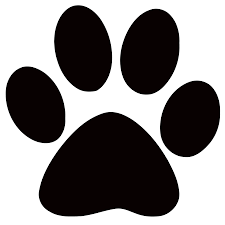 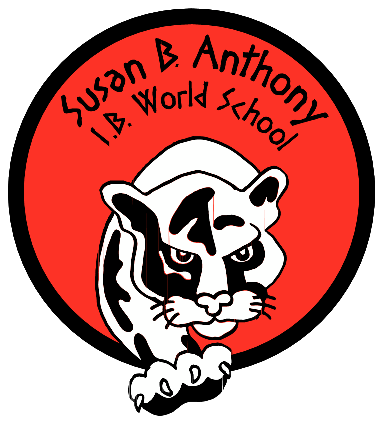 Parent and Student Contract:Statement for Academic Dishonesty: Academic honesty is expected in this class. Cheating will not be tolerated. Consequences may include: reduction in grade on assignment, repeat assignment, no grade on assignment, or others as deemed appropriate. Academic dishonesty will be reported to a school counselor and a parent will be notified.Guardian: Please sign showing you have read and understand the class policies and procedures on the previous pages. On a daily or regular schedule, try to ask what your student learned in class and to see their homework.Print Name: _______________________________________Sign:_____________________________________________Contact Number: (          ) ___________ - __________________Contact Number: (          ) ___________ - __________________E~Mail:_________________________________________@____________E~Mail:_________________________________________@____________Student: I have read and understand the class policies and procedures on the previous pages. I promise to abide by these guidelines and to provide returned tests, homework and classwork to my parent(s) or guardian(s) on a regular basis and discuss the lesson from class when asked.Print name: _______________________________________Sign: _______________________________________________E~Mail:_________________________________________@____________Please keep your copy of the syllabus in your class folder to refer to.IT IS THE STUDENTS RESPONSIBILITY TO REQUEST ANY MAKE UP WORK.If you are overwhelmed or are having trouble, talk to me immediately. It is better to approach me for extra help than to wait until work is late or not to do it at all. I am here to help you any way I can.Success takes TEAMWORK!